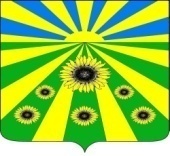 ПОСТАНОВЛЕНИЕ  АДМИНИСТРАЦИИ  РАССВЕТОВСКОГО СЕЛЬСКОГО ПОСЕЛЕНИЯСТАРОМИНСКОГО  РАЙОНАот 24.02.2021                                                                                                   №25п РассветО внесении изменений в постановление администрации Рассветовского сельского поселения Староминского района от 17 декабря 2018 года № 126 «Об утверждении административного регламента по предоставлению администрацией Рассветовского сельского поселения Староминского района муниципальной услуги «Выдача разрешения (ордера) на проведение земляных работ на территории общего пользования Рассветовского сельского поселения Староминского района»В соответствии с Федеральным законом от 27 июля 2010 года № 210-ФЗ «Об организации предоставления государственных и муниципальных услуг», Федеральным законом от 7 октября 2003 года № 131-ФЗ «Об общих принципах организации местного самоуправления в Российской Федерации», на основании протеста прокуратуры от 10.12.2018г. № 7-04-2018/6072, руководствуясь статьей 31 Устава Рассветовского сельского поселения Староминского района, п о с т а н о в л я ю:   1. В приложение к постановлению администрации Рассветовского сельского поселения Староминского района от 17 декабря 2018 года № 126 «Об утверждении административного регламента по предоставлению администрацией Рассветовского сельского поселения Староминского района муниципальной услуги «Выдача разрешения (ордера) на проведение земляных работ на территории общего пользования Рассветовского сельского поселения Староминского района» внести следующие изменения:- пункт 2.16.1 подраздела 2.16. раздела II Регламента дополнить первым абзацем следующего содержания: «На всех парковках общего пользования, в том числе около объектов социальной, инженерной и транспортной инфраструктур, мест отдыха, выделяется не менее 10 процентов мест (но не менее одного места) для бесплатной парковки транспортных средств, управляемых инвалидами I, II групп, и транспортных средств, перевозящих таких инвалидов и (или) детей-инвалидов. На граждан из числа инвалидов III группы распространяются нормы настоящей части в порядке, определяемом Правительством Российской Федерации. На указанных транспортных средствах должен быть установлен опознавательный знак «Инвалид» и информация об этих транспортных средствах должна быть внесена в федеральный реестр инвалидов. Места для парковки, указанные в части девятой настоящей статьи, не должны занимать иные транспортные средства, за исключением случаев, предусмотренных правилами дорожного движения.»; - пункт 2.18.1 подраздела 2 раздела II Регламента после первого абзаца дополнить текстом следующего содержания: «В целях предоставления государственных и муниципальных услуг установление личности заявителя может осуществляться в ходе личного приёма посредством предъявления паспорта гражданина Российской Федерации либо иного документа, удостоверяющего личность, в соответствии с законодательством Российской Федерации или посредством идентификации и аутентификации в органах, предоставляющих государственные услуги, органах, предоставляющих муниципальные услуги, многофункциональных центрах с использованием информационных технологий, предусмотренных частью 18 статьи 14.1 Федерального закона от 27 июля 2006 года N149-ФЗ "Об информации, информационных технологиях и о защите информации".При предоставлении государственных и муниципальных услуг в электронной форме идентификация и аутентификация могут осуществляться посредством:1) единой системы идентификации и аутентификации или иных государственных информационных систем, если такие государственные информационные системы в установленном Правительством Российской Федерации порядке обеспечивают взаимодействие с единой системой идентификации и аутентификации, при условии совпадения сведений о физическом лице в указанных информационных системах;2) единой системы идентификации и аутентификации и единой информационной системы персональных данных, обеспечивающей обработку, включая сбор и хранение, биометрических персональных данных, их проверку и передачу информации о степени их соответствия предоставленным биометрическим персональным данным физического лица.2. Разместить настоящее постановление на сайте администрации Рассветовского сельского поселения Староминского района в информационно-телекоммуникационной сети «Интернет».3. Контроль за выполнением настоящего постановления оставляю за собой.4. Постановление вступает в силу со дня его официального опубликования (обнародования).Глава Рассветовского сельского поселения Староминского района                                                                     А.В. Демченко                                         ЛИСТ СОГЛАСОВАНИЯпроекта постановления администрации Рассветовского сельского поселения Староминского района от ____________ № _____ О внесении изменений в постановление администрации Рассветовского сельского поселения Староминского района от 17 декабря 2018 года № 126 «Об утверждении административного регламента по предоставлению администрацией Рассветовского сельского поселения Староминского района муниципальной услуги «Выдача разрешения (ордера) на проведение земляных работ на территории общего пользования Рассветовского сельского поселения                   Староминского района»Проект подготовлен:Специалист 2 категории администрацииРассветовского сельского поселения Староминского района							      Е.И.Абрамова«____»______________2021г.Проект согласован:Специалист 1 категории администрацииРассветовского сельского поселения Староминского района						                   Д.Д. Челидзе«____»______________2021гПроект согласован:Специалист 1 категории администрацииРассветовского сельского поселения Староминского района						                     Л.В. Бреева«____»______________2021г